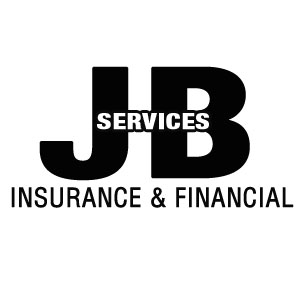 BORJAS-INSURANCE Authorization for Automatic Cash Withdrawal 	I,                                  	hereby authorize BORJAS Insurance Services, a (your name) California Corporation, to withdraw any amounts owed (Insurance App and Insurance Pay for example) 	by 	by initiating debit entries to my account (full, legal business name, not DBA) at the financial institution indicated below. I further authorize the financial institution named below to accept such automatic deposits to or 
withdrawals from my account by BORJAS Insurance Services and to automatically credit or debit, as the case 
may be, such amounts. I understand that I may cancel this authorization at any time. To cancel, I must send notice to BORJAS
Insurance Services by certified mail. My cancellation will become effective when BORJAS Insurance 
Services receives my written notice of cancellation and has had a reasonable period of time to process it. By signing this form I am certifying the above information is correct and I am authorized by our 
organization and financial institution to sign this form. BORJAS Producer Code 	Please Sign r+ 	Signature Title Date (Principal or Corporate Officer) Important Please attach a voided trust account check to this form. This authorization cannot be processed 
without the voided check and signature of Principal or Corporate Officer. New EFT Authorization 1O.01.2009.doc 10112/2009 Financial Institution Branch Address City State Zip Routing Number Account Number 